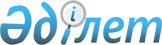 О мерах по реализации Закона Республики Казахстан от 21 декабря 2023 года "О внесении изменений и дополнений в некоторые законодательные акты Республики Казахстан по вопросам общественных объединений и социальной защиты лиц, занятых на работах с вредными условиями труда"Распоряжение Премьер-Министра Республики Казахстан от 26 декабря 2023 года № 198-р.
      1. Утвердить прилагаемый перечень правовых актов, принятие которых обусловлено Законом Республики Казахстан от 21 декабря 2023 года "О внесении изменений и дополнений в некоторые законодательные акты Республики Казахстан по вопросам общественных объединений и социальной защиты лиц, занятых на работах с вредными условиями труда" (далее – перечень).
      2. Государственным органам Республики Казахстан:
      1) разработать и в установленном порядке внести на утверждение Президенту Республики Казахстан и в Правительство Республики Казахстан проекты правовых актов согласно перечню;
      2) принять соответствующие ведомственные акты согласно перечню;
      3) ежемесячно, не позднее 30 числа, размещать на общедоступном государственном объекте информатизации информацию о разработке и принятии правовых актов согласно перечню.
      3. Министерству юстиции Республики Казахстан анализировать, обобщать и ежемесячно, не позднее 5 числа, размещать на общедоступном государственном объекте информатизации сводную информацию по реализации указанного Закона. Перечень
правовых актов, принятие которых обусловлено
Законом Республики Казахстан от 21 декабря 2023 года
"О внесении изменений и дополнений в некоторые законодательные 
акты Республики Казахстан по вопросам общественных 
объединений и социальной защиты лиц, занятых на работах 
с вредными условиями труда"
      Примечание: расшифровка аббревиатур:
      АРРФР – Агентство Республики Казахстан по регулированию и развитию финансового рынка;
      МТСЗН – Министерство труда и социальной защиты населения Республики Казахстан.
      ____________________
					© 2012. РГП на ПХВ «Институт законодательства и правовой информации Республики Казахстан» Министерства юстиции Республики Казахстан
				
      Премьер-Министр 

А. Смаилов
Утвержден распоряжением
Премьер-Министра
Республики Казахстан
от 26 декабря 2023 года № 198-р. 
№ п/п
Наименование правового акта
Форма правового акта
Государственный орган, ответственный за исполнение
Срок исполнения
Лицо, ответственное за качественную и своевременную разработку и внесение правовых актов
1
2
3
4
5
6
1
О внесении изменений и дополнений в Указ Президента Республики Казахстан от 11 ноября 2019 года № 203 "О дальнейшем совершенствовании системы 
Указ Президента Республики Казахстан
АРРФР (по согласованию)
февраль
2024 года
Хаджиева М.Ж.
1
2
3
4
5
6
государственного управления Республики Казахстан"
2
О внесении изменений и дополнений в постановление Правительства Республики Казахстан от 30 июня 2023 года № 521 "Об утверждении Правил осуществления пенсионных выплат, сформированных за счет обязательных пенсионных взносов, обязательных профессиональных пенсионных взносов, единовременных пенсионных выплат в целях улучшения жилищных условий и (или) оплаты лечения, за счет обязательных пенсионных взносов, из единого накопительного пенсионного 
постановление Правительства Республики Казахстан
МТСЗН
декабрь 2023 года 
Сарбасов А.А.
1
2
3
4
5
6
фонда, возврата их в единый накопительный пенсионный фонд, методики осуществления расчета размера пенсионных выплат, методики определения коэффициента замещения среднемесячного дохода получателя пенсионными выплатами, методики определения порога минимальной достаточности пенсионных накоплений"
3
О внесении изменений и дополнений в постановление Правительства Республики Казахстан от 18 февраля 2017 года № 81 "Некоторые вопросы Министерства труда и социальной защиты населения Республики Казахстан"
постановление Правительства Республики Казахстан
МТСЗН
январь
2024 года 
Сарбасов А.А.
1
2
3
4
5
6
4
Об утверждении методики определения минимального размера месячной заработной платы
Постановление Правительства Республики Казахстан
МТСЗН 
январь
2024 года
Сарбасов А.А.
5
Об утверждении Правил осуществления, приостановления, возобновления и прекращения страховых выплат по договору предпенсионного аннуитетного страхования, требований к договору предпенсионного аннуитетного страхования и допустимого уровня расходов страховщика на ведение дела по заключаемым договорам предпенсионного аннуитетного страхования, Правил расчета страховой премии по договору предпенсионного аннуитетного страхования
постановление Правления Агентства Республики Казахстан по регулированию и развитию финансового рынка
АРРФР
(по согласованию),
МТСЗН 
январь
2024 года
Хаджиева М.Ж.
6
Об утверждении типового договора 
постановление Правления 
АРРФР (по 
февраль
Хаджиева М.Ж.
1
2
3
4
5
6
обязательного страхования работника от несчастных случаев при исполнении им трудовых (служебных) обязанностей
Агентства Республики Казахстан по регулированию и развитию финансового рынка
согласованию)
2024 года
7
Об утверждении Правил осуществления, приостановления, возобновления и прекращения профессиональной выплаты за счет средств работодателя
Приказ Министра труда и социальной защиты населения Республики Казахстан
МТСЗН
январь
2024 года
Сарбасов А.А.
8
Об утверждении Правил регистрации и ведения учета несчастных случаев, связанных с трудовой деятельностью
Приказ Министра труда и социальной защиты населения Республики Казахстан
МТСЗН
январь
2024 года
Сарбасов А.А.
9
Об утверждении Правил направления в электронном формате акта о несчастном случае в уполномоченный государственный орган по труду
Приказ Министра труда и социальной защиты населения Республики Казахстан
МТСЗН
январь
2024 года
Сарбасов А.А.
10
Об утверждении Правил по направлению 
Приказ Министра труда и 
МТСЗН
январь
2024 года
Сарбасов А.А.
1
2
3
4
5
6
сведений о заключении договора обязательного страхования работника от несчастных случаев при исполнении им трудовых (служебных) обязанностей
социальной защиты населения Республики Казахстан
11
Об утверждении Правил назначения, осуществления, приостановления, возобновления и прекращения выплаты специального профессионального государственного пособия 
Приказ Министра труда и социальной защиты населения Республики Казахстан
МТСЗН
январь 2024 года
Сарбасов А.А.
12
Об утверждении Правил возмещения затрат на проведение превентивных мер и (или) реабилитационных мер
Приказ Министра труда и социальной защиты населения Республики Казахстан
МТСЗН,
АРРФР (по согласованию)
январь
2024 года
Сарбасов А.А.